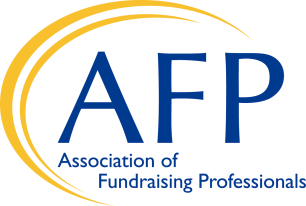 AFP GLOBALFELLOWS PROGRAMSIGNATURE PAGEPlease provide the signatures of the nominee as accepting the nomination.  Support from the nominee’s organization and organization can be expressed through a signature below. Once all signatures are obtained, please upload to the application form before submitting. SIGNATURES REQUIRED:Fellows Nominee									DateType/Print Name:Nominator										DateType/Print Name:  Community/Chapter Volunteer								DateType/Print Name:Title:Organization/Chapter:Contact #:Non-Profit Organization								DateType/Print Name:	Title:Organization:Contact #: